Perihal : Permohonan Lamaran Pekerjaan			 Cirebon, 16 April  2015Kepada Yth. Trans TV di 	Tempat Assalamu`alaikum Warahmatullah WabarakatuhSalam sejahtera, semoga Bapak /Ibu senantiasa mendapatkan perlindungan Tuhan Yang Maha Esa dalam melaksanakan tugas sehari-hari.Yang bertanda tangan dibawah ini :Nama	: Doamad, S.Pd.ITempat/tanggal lahir	: Cirebon, 06 Juni 1989Alamat 	: Desa Tawang sari RT/RW 03/09  kec. Losari kab. CirebonPendidikan	: S1 Sekolah	: IAIN Syekh Nurjati CirebonFakultas	: TarbiyahJurusan	: Pendidikan Bahasa InggrisNo HP	: 087729219641 Dengan maksud Mengajukan Lamaran Pekerjaan sebagai pada Kementerian yang Bapak/Ibu pimpin. Demikian Surat permohonan lamaran ini saya buat, besar harapan semoga Bapak/ Ibu bisa menerima lamaran pekerjaan saya. Atas perhatian Bapak/Ibu saya ucapkan terimakasih.Wassalamu`alaikum Warahmatullah WabarakatuhHormat saya,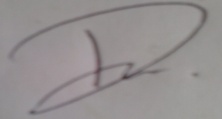   					           	       DOAMADCURICULUM VITAENama	: DoamadTempat/Tgl Lahir	: Cirebon, 06 Juni 1989Alamat	: Dusun 2 Ds. Tawangsari Rt/Rw 09/03 Kec. Losari Kab. CirebonAlamat Sekarang	: Karya Mulya, Kesambi Kota CirebonPendidikan	: S1 (Pendidikan Bahasa Inggris)IPK	: 3.46No Hp	: 087729219641RIWAYAT PENDIDIKANSDN 1 Tawangsari Losari – Cirebon		1996 - 2002SMPN 1 Losari – Cirebon		2003 - 2006MA KHAS (Kiyai Haji Aqiel Siroj) KEMPEK - Cirebon		2006 - 2009IAIN SNJ Cirebon			2010 – 2014PENGALAMAN ORGANISASIPergerakan Mahasiswa Islam Indonesia (PMII)		2010	Dewan Eksekutif Mahasiswa F-Tarbiyah		2012Lembaga Pers Mahasiswa FatsOeN IAIN Cirebon		2011-2013PENGALAMAN KERJATim penulis risalah sidang sengketa partai peserta PEMILU 2014 di Badan Pengawas Pemilu (BAWASLU) pusat, Jakarta, 2013.Pemimpin Redaksi Lembaga Pers Mahasiswa FatsOeN IAIN Syekh Nurjati Cirebon, 2013.Menulis di berbagai media: Buletin Methoda (buletin kampus), harian umum Kabar Cirebon, serta harian umum Pikiran Rakyat, Sofi Institute, serta mengisi blog pribadi doamadahmad.blogspot.com .Outstanding Student untuk Jurusan Bahasa Inggris pada English Departement Student Assosiation (EDSA) Award (2012).Ketua pelaksana pada Pelatihan Jurnalistik Tingkat Dasar (PJTD) LPM FatsOeN (2012)Reporter di Tabloid Mingguan Qalby (distribusi Ciayumajakuning).Scan Ijazah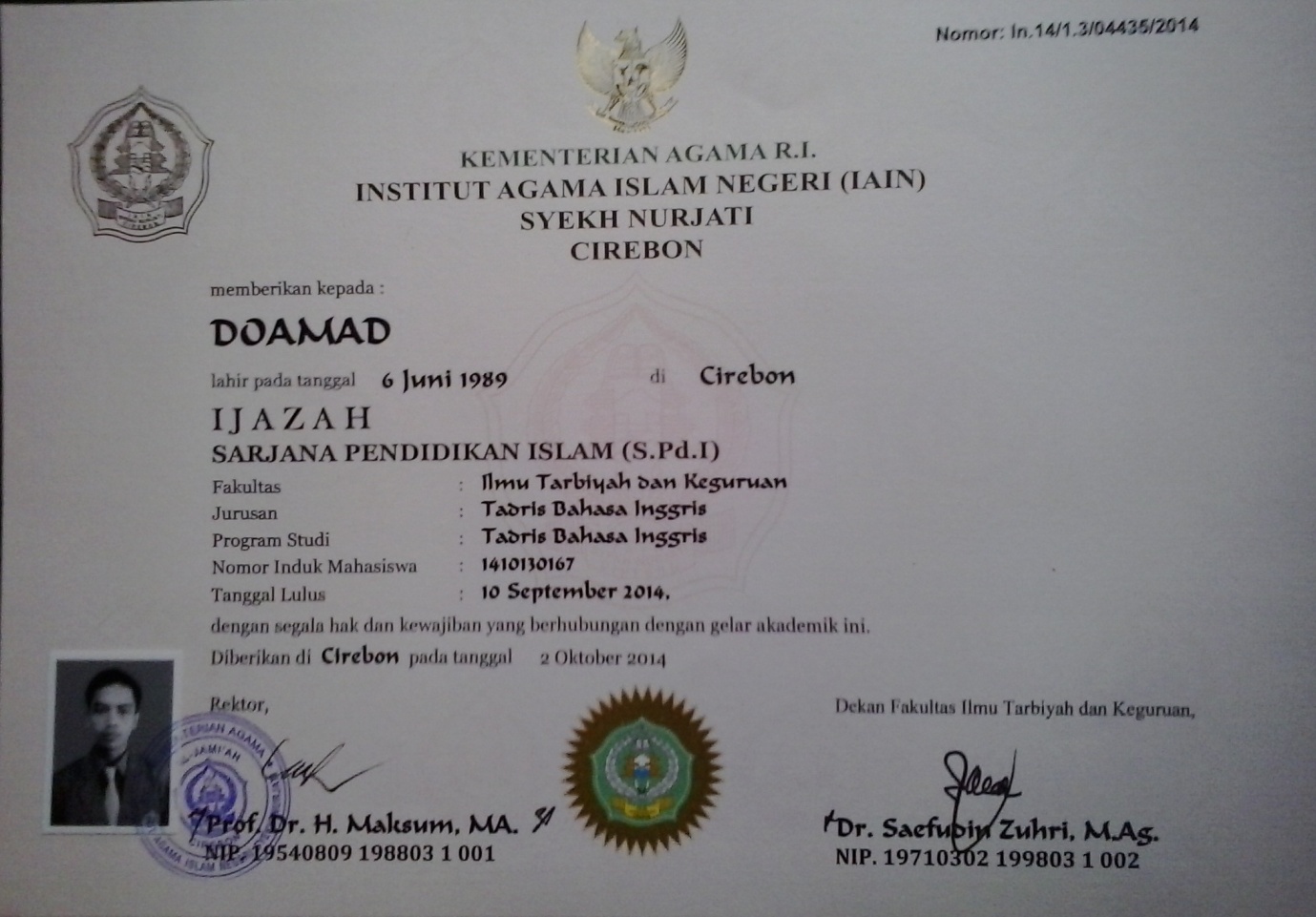 Scan Transkrip Nilai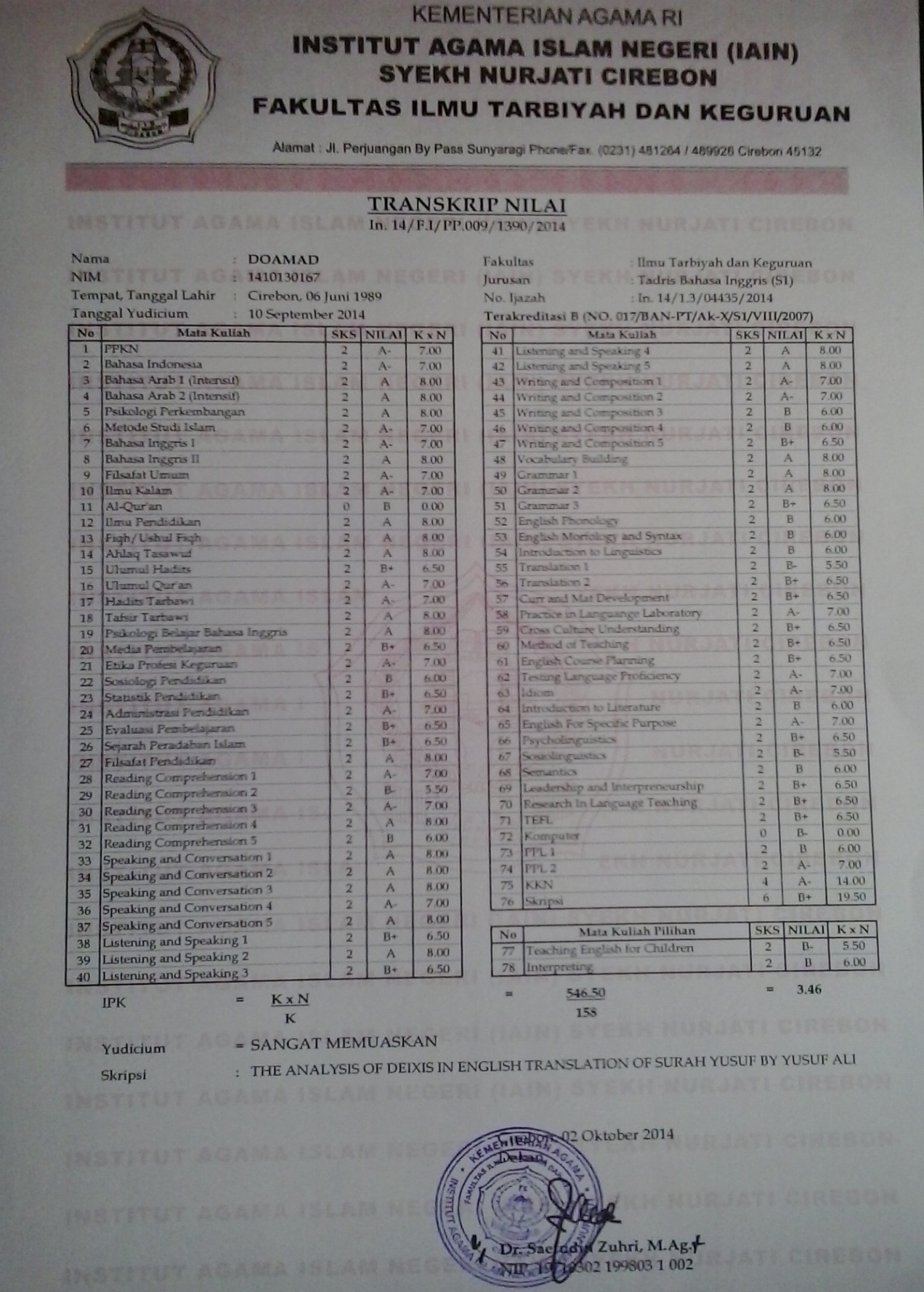 Scan KTP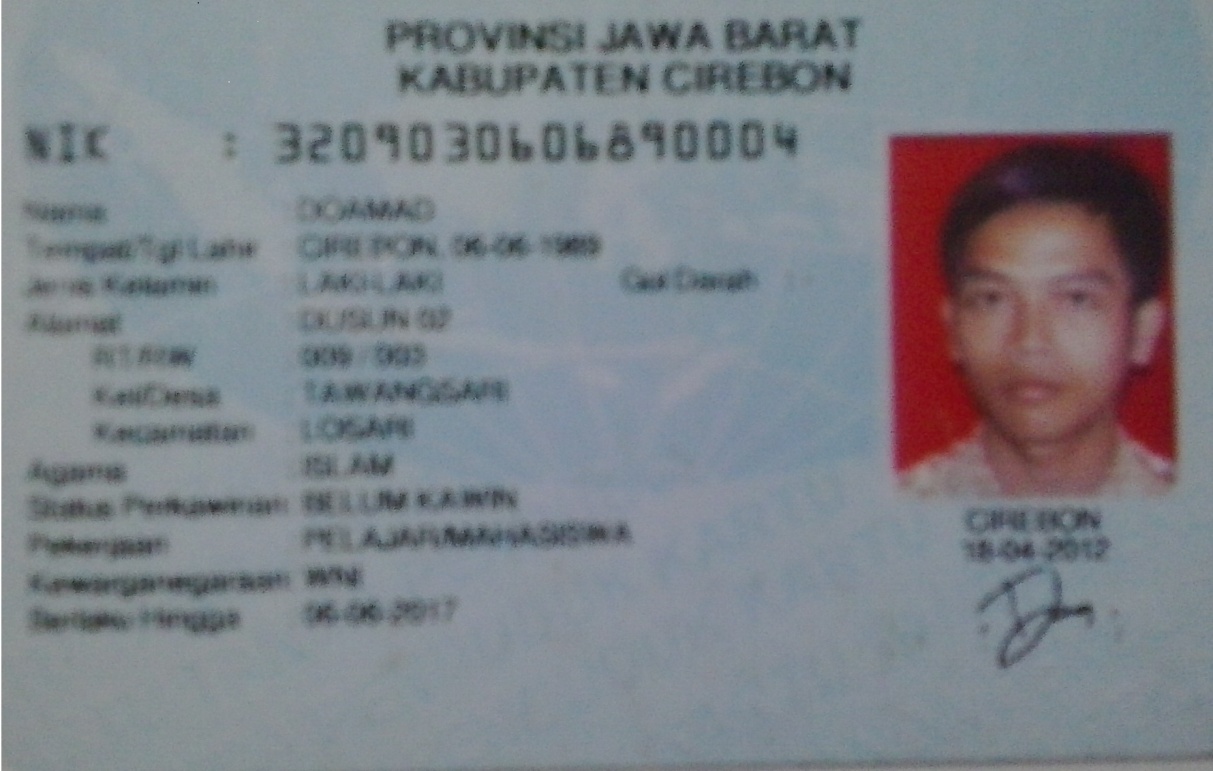 